GemeindeschuleStumpenmatt 1  I  6436 MuotathalTelefon 041 831 02 51  I  sekretariat@psmuotathal.chgemeinde@muotathal.chwww.muotathal.ch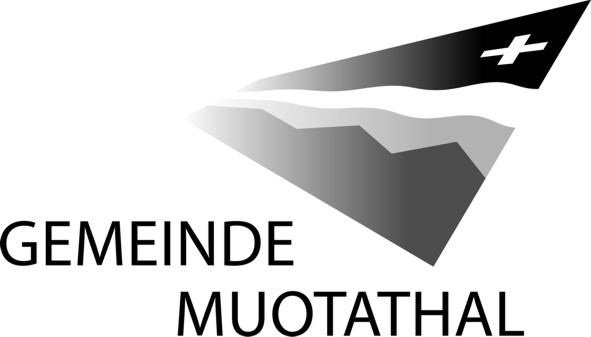 Reglement Jokerhalbtage Schuljahr 2022 / 2023Freiwilliger KindergartenAnzahl	Jede/r Schüler/in kann pro Schuljahr maximal acht Jokerhalbtage einziehen. Bezug	Die Halbtage können einzeln oder zusammenhängend gewählt werden. Sie werden gezielt oder zweckgebunden eingesetzt.		Pro Halbtag muss ein Talon, mindestens drei Schultage vor Bezug, der Klassenlehrperson abgegeben werden.Vorgehen	Die Jokerhalbtage können NICHT bezogen werden:in der Schulwoche vor und nach den Sommerferienin der letzten Schulwoche vor den Weihnachtsferienwährend Schulverlegungen, Projektwochen, Projekt- und SporttagenBezug JokerhalbtageKlasse Name & VornameDatum JokerhalbtagUnterschrift Eltern(Gesetzliche Vertreter)Klasse Name & VornameDatum JokerhalbtagUnterschrift Eltern(Gesetzliche Vertreter)Klasse Name & VornameDatum JokerhalbtagUnterschrift Eltern(Gesetzliche Vertreter)Klasse Name & VornameDatum JokerhalbtagUnterschrift Eltern(Gesetzliche Vertreter)Klasse Name & VornameDatum JokerhalbtagUnterschrift Eltern(Gesetzliche Vertreter)Klasse Name & VornameDatum JokerhalbtagUnterschrift Eltern(Gesetzliche Vertreter)Klasse Name & VornameDatum JokerhalbtagUnterschrift Eltern(Gesetzliche Vertreter)Klasse Name & VornameDatum JokerhalbtagUnterschrift Eltern(Gesetzliche Vertreter)